IBC Energie Wasser Chur
Felsenaustrasse 29, 7000 ChurGas, Wasser, Wärme 
+41 81 254 48 00, info@ibc-chur.ch Sicherheitsabstände Blasenschellen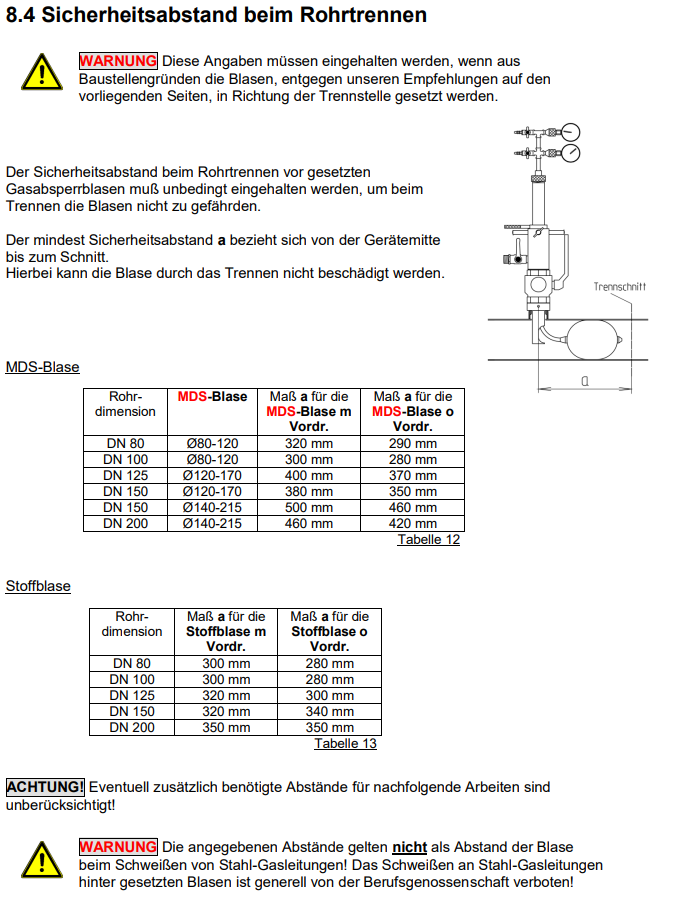 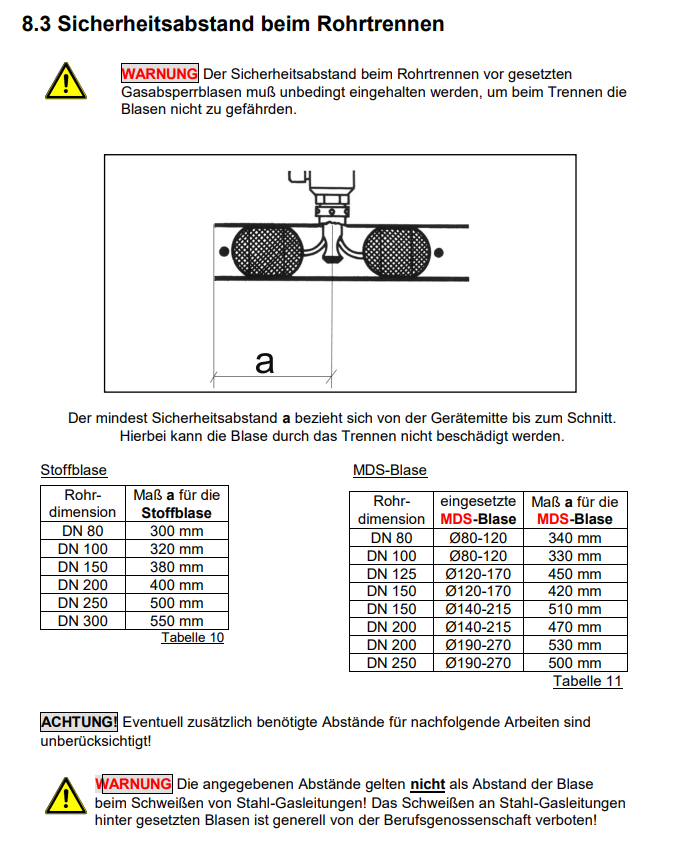 